ПРОЕКТ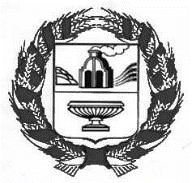 СОБРАНИЕ ДЕПУТАТОВ НОВОДРАЧЕНИНСКОГО   СЕЛЬСОВЕТАЗАРИНСКОГО   РАЙОНА   АЛТАЙСКОГО КРАЯР Е Ш Е Н И Е00.00.2021									 	         № 00с. НоводрачениноРуководствуясь Бюджетным кодексом российской Федерации, Федеральным законом «Об общих принципах организации самоуправления Российской Федерации», Положением «О бюджетном процессе в МО Новодраченинский сельсовет», Уставом муниципального образования Новодраченинский сельсовет Заринского района Алтайского края, Собрание депутатовРешило:1.Внести в решение Собрания депутатов Новодраченинского сельсовета Заринского района Алтайского края от 25.12.2020 №23 «О бюджете муниципального образования Новодраченинский сельсовет Заринского района Алтайского края на 2021 год и на плановый период 2022 и 2023 годов» следующие изменения:1.1.Подпункт 1 пункта 1 изложить в следующей редакции:1) прогнозируемый общий объем доходов бюджета сельского поселения в сумме 6921,9 тыс. рублей, в том числе объем межбюджетных трансфертов, получаемых из других бюджетов, в сумме 4856,9 тыс. рублей.1.2.Подпункт 2 пункта 1 статьи 1 изложить в следующей редакции:2) общий объем расходов бюджета сельского поселения в сумме 7061,9 тыс. рублей;1.3.Дополнить подпункт 4 пункта 1 статьи 13)Дефицит бюджета сельского поселения в сумме 140,0 тыс.рублей.1.4.Приложение 1 «Источники финансирования дефицита бюджета сельского поселения на 2021 год» изложить в следующей редакции:1.5.Приложение 5 «Распределение бюджетных ассигнований по разделам и подразделам классификации расходов бюджета сельского поселения на 2021  год» изложить в следующей редакции:1.6.Приложение 7 «Ведомственная структура расходов сельского бюджета поселения на 2021 год» изложить в следующей редакции:1.7. Приложение 9 «Распределение бюджетных ассигнований по разделам, подразделам, целевым статьям, группам (группам и подгруппам) видов расходов на 2021 год» изложить в следующей редакции:Глава Новодраченинского сельсоветаЗаринского района Алтайского края                                                                    А.Е.ГавшинО внесении изменений и дополнений в решение Собрания депутатов Новодраченинского сельсовета Заринского района Алтайского края от 25.12.2020 № 23 «О бюджете муниципального образования Новодраченинский сельсовет Заринского района Алтайского края на 2021 год и наплановый период 2022 и 2023 годов»КодИсточники финансирования дефицита бюджетаСумма, тыс. рублей01050000000000000Изменение остатков средств на счетах по учету средств бюджетов140,001050000000000500Увеличение остатков средств бюджетов140,001050201100000510Увеличение прочих остатков денежных средств бюджетов сельских поселений140,0НаименованиеРзПрСумма, тыс. рублей1234Общегосударственные вопросы01875,8Функционирование Правительства Российской Федерации, высших исполнительных органов государственной власти субъектов Российской Федерации, местных администраций0104660,1Обеспечение деятельности финансовых, налоговых и таможенных органов и органов финансового (финансово-бюджетного) надзора01063,8Резервные фонды01111,0Другие общегосударственные вопросы0113210,9Национальная оборона02100,0Мобилизационная и вневойсковая подготовка0203100,0Национальная безопасность и правоохранительная деятельность034,0Защита населения и территории от чрезвычайных ситуаций природного и техногенного характера, пожарная безопасность03104,0Национальная экономика043003,0Дорожное хозяйство (дорожные фонды)04092963,0Другие вопросы в области национальной экономики041240,0Жилищно-коммунальное хозяйство051931,5Коммунальное хозяйство05021928,5Благоустройство05033,0Культура, кинематография081147,6Культура0801368,1Другие вопросы в области культуры, кинематографии0804779,5Условно утвержденные расходы0Итого расходов7061,9НаименованиеКодРзПрЦСРВрСумма, тыс. рублей1234567Общегосударственные вопросы30301875,8Функционирование Правительства Российской Федерации, высших исполнительных органов государственной власти субъектов Российской Федерации, местных администраций3030104660,1Руководство и управление в сфере установленных функций органов государственной власти субъектов Российской Федерации и органов местного самоуправления30301040100000000632,1Расходы на обеспечение деятельности органов местного самоуправления30301040120000000632,1Центральный аппарат органов местного самоуправления30301040120010110270,1Расходы на выплаты персоналу в целях обеспечения выполнения функций государственными (муниципальными) органами, казенными учреждениями, органами управления государственными внебюджетными фондами30301040120010110100237,5Закупка товаров, работ и услуг для обеспечения государственных (муниципальных) нужд3030104012001011020030,6Уплата налогов, сборов и иных платежей303010401200101108502,0Глава местной администрации (исполнительно-распорядительного органа муниципального образования)30301040120010130362,0Расходы на выплаты персоналу в целях обеспечения выполнения функций государственными (муниципальными) органами, казенными учреждениями, органами управления государственными внебюджетными фондами30301040120010130100362,0Иные вопросы в области жилищно-коммунального хозяйства3030104920000000028,0Иные расходы в области жилищно-коммунального хозяйства3030104929000000028,0Расходы на обеспечение расчетов за топливно-энергетические ресурсы, потребляемые муниципальными учреждениями303010492900S119028,0Закупка товаров, работ и услуг для обеспечения государственных (муниципальных) нужд303010492900S119020028,0Обеспечение деятельности финансовых, налоговых и таможенных органов и органов финансового (финансово-бюджетного) надзора30301063,8Межбюджетные трансферты общего характера бюджетам субъектов Российской Федерации и муниципальных образований 303010698000000003,8Иные межбюджетные трансферты общего характера303010698500000003,8Межбюджетные трансферты бюджетам муниципальных районов из бюджетов поселений и межбюджетные трансферты бюджетам поселений из бюджетов муниципальных районов на осуществление части полномочий по решению вопросов местного значения в соответствии с заключенными соглашениями303010698500605103,8Иные межбюджетные трансферты303010698500605105403,8Резервные фонды30301111,0Иные расходы органов государственной власти субъектов Российской Федерации и органов местного самоуправления303011199000000001,0Резервные фонды303011199100000001,0Резервные фонды местных администраций303011199100141001,0Резервные средства303011199100141008701,0Другие общегосударственные вопросы3030113210,9Расходы на обеспечение деятельности (оказание услуг) подведомственных учреждений30301130200000000210,9Расходы на обеспечение деятельности (оказание услуг) иных подведомственных учреждений30301130250000000210,9Учреждения по обеспечению хозяйственного обслуживания30301130250010810210,9Закупка товаров, работ и услуг для обеспечения государственных (муниципальных) нужд30301130250010810200202,9Уплата налогов, сборов и иных платежей303011302500108108508,0Национальная оборона30302100,0Мобилизационная и вневойсковая подготовка3030203100,0Руководство и управление в сфере установленных функций органов государственной власти субъектов Российской Федерации и органов местного самоуправления30302030100000000100,0Руководство и управление в сфере установленных функций30302030140000000100,0Осуществление первичного воинского учета на территориях, где отсутствуют военные комиссариаты30302030140051180100,0Расходы на выплаты персоналу в целях обеспечения выполнения функций государственными (муниципальными) органами, казенными учреждениями, органами управления государственными внебюджетными фондами3030203014005118010092,0Закупка товаров, работ и услуг для обеспечения государственных (муниципальных) нужд303020301400511802008,0Национальная безопасность и правоохранительная деятельность303034,0Защита населения и территории от чрезвычайных ситуаций природного и техногенного характера, пожарная безопасность30303104,0Предупреждение и ликвидация чрезвычайных ситуаций и последствий стихийных бедствий303031094000000001,0Финансирование иных мероприятий по предупреждению и ликвидации чрезвычайных ситуаций и последствий стихийных бедствий303031094200000001,0Расходы на финансовое обеспечение мероприятий, связанных с ликвидацией последствий чрезвычайных ситуаций и стихийных бедствий303031094200120101,0Закупка товаров, работ и услуг для обеспечения государственных (муниципальных) нужд303031094200120102001,0Иные расходы органов государственной власти субъектов Российской Федерации и органов местного самоуправления303031099000000003,0Расходы на выполнение других обязательств государства303031099900000003,0Прочие выплаты по обязательствам государства303031099900147103,0Закупка товаров, работ и услуг для обеспечения государственных (муниципальных) нужд303031099900147102003,0Национальная экономика303043003,0Дорожное хозяйство (дорожные фонды)30304092963,0Иные вопросы в области национальной экономике303040991000000002963,0Мероприятия в сфере транспорта и дорожного хозяйства303040991200000002963,0Содержание, ремонт, реконструкция и строительство автомобильных дорог, являющихся муниципальной собственностью30304099120067270961,7Закупка товаров, работ и услуг для обеспечения государственных (муниципальных) нужд30304099120067270200961,7Проектирование, строительство, реконструкция, капитальный ремонт и ремонт автомобильных дорог общего пользования местного значения303040991200S10302001,3Закупка товаров, работ и услуг для обеспечения государственных (муниципальных) нужд303040991200S10302002001,3Другие вопросы в области национальной экономики303041240,0Иные расходы органов государственной власти субъектов Российской Федерации и органов местного самоуправления3030412990000000040,0Прочие выплаты по обязательствам государства3030412999001471040,0Закупка товаров, работ и услуг для обеспечения государственных (муниципальных) нужд3030412999001471020040,0Жилищно-коммунальное хозяйство303051931,5Коммунальное хозяйство30305021928,5Муниципальная целевая программа энергосбережения на территории администрации Новодраченинского сельсовета Заринского района Алтайского края на 2018-2022г.г.3030502190000000015,0Расходы на реализации мероприятий муниципальной программы3030502190006099015,0Закупка товаров, работ и услуг для обеспечения государственных (муниципальных) нужд3030502190006099020015,0Межбюджетные трансферты общего характера бюджетам субъектов Российской Федерации и муниципальных образований30305027200000000849,5Предоставление субсидий муниципальным образованиям на реализацию проектов развития общественной инфраструктуры, основанных на инициативах граждан303050272100S0260949,5Закупка товаров, работ и услуг для обеспечения государственных (муниципальных) нужд303050272100S0260200949,5Иные вопросы в области жилищно-коммунального хозяйства30305029200000000964,0Иные расходы в области жилищно-коммунального хозяйства30305029290000000964,0Мероприятия в области коммунального хозяйства30305029290018030964,0Закупка товаров, работ и услуг для обеспечения государственных (муниципальных) нужд30305029290018030200952,0Уплата налогов, сборов и иных платежей3030502929001803085012,0Благоустройство30305033,0Иные вопросы в области жилищно-коммунального хозяйства303050392000000003,0Иные расходы в области жилищно-коммунального хозяйства303050392900000002,0Организация и содержание мест захоронения303050392900180702,0Закупка товаров, работ и услуг для обеспечения государственных (муниципальных) нужд303050392900180702002,0Прочие мероприятия по благоустройству муниципальных образований303050392900180801,0Закупка товаров, работ и услуг для обеспечения государственных (муниципальных) нужд303050392900180802001,0Культура, кинематография303081147,6Культура3030801368,1Расходы на обеспечение деятельности (оказание услуг) подведомственных учреждений30308010200000000220,1Расходы на обеспечение деятельности (оказание услуг) подведомственных учреждений в сфере культуры30308010220000000220,1Дома культуры30308010220010530220,1Закупка товаров, работ и услуг для обеспечения государственных (муниципальных) нужд30308010220010530200186,1Уплата налогов, сборов и иных платежей3030801022001053085034,0Иные вопросы в области жилищно-коммунального хозяйства30308019200000000148,0Иные расходы в области жилищно-коммунального хозяйства30308019290000000148,0Расходы на обеспечение расчетов за топливно-энергетические ресурсы, потребляемые муниципальными учреждениями303080192900S1190148,0Закупка товаров, работ и услуг для обеспечения государственных (муниципальных) нужд303080192900S1190200148,0Другие вопросы в области культуры, кинематографии3030804779,5Расходы на обеспечение деятельности (оказание услуг) подведомственных учреждений30308040200000000769,0Расходы на обеспечение деятельности (оказания услуг) иных подведомственных учреждений30308040250000000769,0Учреждения по обеспечению хозяйственного обслуживания30308040250010810769,0Расходы на выплаты персоналу в целях обеспечения выполнения функций государственными (муниципальными) органами, казенными учреждениями, органами управления государственными внебюджетными фондами30308040250010810100769,0Иные вопросы в отраслях социальной сферы3030804900000000010Иные вопросы в сфере культуры и средств массовой информации3030804902000000010Мероприятия в сфере культуры и кинематографии3030804902001651010Закупка товаров, работ и услуг для обеспечения государственных (муниципальных) нужд3030804902001651020010Условно утвержденные расходы0Итого расходов7061,9НаименованиеРзПрЦСРВрСумма, тыс. рублей123456Общегосударственные вопросы01875,8Функционирование Правительства Российской Федерации, высших исполнительных органов государственной власти субъектов Российской Федерации, местных администраций0104660,1Руководство и управление в сфере установленных функций органов государственной власти субъектов Российской Федерации и органов местного самоуправления01040100000000632,1Расходы на обеспечение деятельности органов местного самоуправления01040120000000632,1Центральный аппарат органов местного самоуправления01040120010110270,1Расходы на выплаты персоналу в целях обеспечения выполнения функций государственными (муниципальными) органами, казенными учреждениями, органами управления государственными внебюджетными фондами01040120010110100237,5Закупка товаров, работ и услуг для обеспечения государственных (муниципальных) нужд0104012001011020030,6Уплата налогов, сборов и иных платежей010401200101108502,0Глава местной администрации (исполнительно-распорядительного органа муниципального образования)01040120010130362,0Расходы на выплаты персоналу в целях обеспечения выполнения функций государственными (муниципальными) органами, казенными учреждениями, органами управления государственными внебюджетными фондами01040120010130100362,0Иные вопросы в области жилищно-коммунального хозяйства0104920000000028,0Иные расходы в области жилищно-коммунального хозяйства0104929000000028,0Расходы на обеспечение расчетов за топливно-энергетические ресурсы, потребляемые муниципальными учреждениями010492900S119028,0Закупка товаров, работ и услуг для обеспечения государственных (муниципальных) нужд010492900S119020028,0Обеспечение деятельности финансовых, налоговых и таможенных органов и органов финансового (финансово-бюджетного) надзора01063,8Межбюджетные трансферты общего характера бюджетам субъектов Российской Федерации и муниципальных образований 010698000000003,8Иные межбюджетные трансферты общего характера010698500000003,8Межбюджетные трансферты бюджетам муниципальных районов из бюджетов поселений и межбюджетные трансферты бюджетам поселений из бюджетов муниципальных районов на осуществление части полномочий по решению вопросов местного значения в соответствии с заключенными соглашениями010698500605103,8Иные межбюджетные трансферты010698500605105403,8Резервные фонды01111,0Иные расходы органов государственной власти субъектов Российской Федерации и органов местного самоуправления011199000000001,0Резервные фонды011199100000001,0Резервные фонды местных администраций011199100141001,0Резервные средства011199100141008701,0Другие общегосударственные вопросы0113210,9Расходы на обеспечение деятельности (оказание услуг) подведомственных учреждений01130200000000210,9Расходы на обеспечение деятельности (оказание услуг) иных подведомственных учреждений01130250000000210,9Учреждения по обеспечению хозяйственного обслуживания01130250010810210,9Закупка товаров, работ и услуг для обеспечения государственных (муниципальных) нужд01130250010810200202,9Уплата налогов, сборов и иных платежей011302500108108508,0Национальная оборона02100,0Мобилизационная и вневойсковая подготовка0203100,0Руководство и управление в сфере установленных функций органов государственной власти субъектов Российской Федерации и органов местного самоуправления02030100000000100,0Руководство и управление в сфере установленных функций02030140000000100,0Осуществление первичного воинского учета на территориях, где отсутствуют военные комиссариаты02030140051180100,0Расходы на выплаты персоналу в целях обеспечения выполнения функций государственными (муниципальными) органами, казенными учреждениями, органами управления государственными внебюджетными фондами0203014005118010092,0Закупка товаров, работ и услуг для обеспечения государственных (муниципальных) нужд020301400511802008,0Национальная безопасность и правоохранительная деятельность034,0Защита населения и территории от чрезвычайных ситуаций природного и техногенного характера, пожарная безопасность03104,0Предупреждение и ликвидация чрезвычайных ситуаций и последствий стихийных бедствий031094000000001,0Финансирование иных мероприятий по предупреждению и ликвидации чрезвычайных ситуаций и последствий стихийных бедствий031094200000001,0Расходы на финансовое обеспечение мероприятий, связанных с ликвидацией последствий чрезвычайных ситуаций и стихийных бедствий031094200120101,0Закупка товаров, работ и услуг для обеспечения государственных (муниципальных) нужд031094200120102001,0Иные расходы органов государственной власти субъектов Российской Федерации и органов местного самоуправления031099000000003,0Расходы на выполнение других обязательств государства031099900000003,0Прочие выплаты по обязательствам государства031099900147103,0Закупка товаров, работ и услуг для обеспечения государственных (муниципальных) нужд031099900147102003,0Национальная экономика043003,0Дорожное хозяйство (дорожные фонды)04092963,0Иные вопросы в области национальной экономике040991000000002963,0Мероприятия в сфере транспорта и дорожного хозяйства040991200000002963,0Содержание, ремонт, реконструкция и строительство автомобильных дорог, являющихся муниципальной собственностью04099120067270961,7Закупка товаров, работ и услуг для обеспечения государственных (муниципальных) нужд04099120067270200961,7Проектирование, строительство, реконструкция, капитальный ремонт и ремонт автомобильных дорог общего пользования местного значения040991200S10302001,3Закупка товаров, работ и услуг для обеспечения государственных (муниципальных) нужд040991200S10302002001,3Другие вопросы в области национальной экономики041240,0Иные расходы органов государственной власти субъектов Российской Федерации и органов местного самоуправления0412990000000040,0Прочие выплаты по обязательствам государства0412999001471040,0Закупка товаров, работ и услуг для обеспечения государственных (муниципальных) нужд0412999001471020040,0Жилищно-коммунальное хозяйство051931,5Коммунальное хозяйство05021928,5Муниципальная целевая программа энергосбережения на территории администрации Новодраченинского сельсовета Заринского района Алтайского края на 2018-2022г.г.0502190000000015,0Расходы на реализации мероприятий муниципальной программы0502190006099015,0Закупка товаров, работ и услуг для обеспечения государственных (муниципальных) нужд0502190006099020015,0Межбюджетные трансферты общего характера бюджетам субъектов Российской Федерации и муниципальных образований05027200000000849,5Предоставление субсидий муниципальным образованиям на реализацию проектов развития общественной инфраструктуры, основанных на инициативах граждан050272100S0260949,5Закупка товаров, работ и услуг для обеспечения государственных (муниципальных) нужд050272100S0260200949,5Иные вопросы в области жилищно-коммунального хозяйства05029200000000964,0Иные расходы в области жилищно-коммунального хозяйства05029290000000964,0Мероприятия в области коммунального хозяйства05029290018030964,0Закупка товаров, работ и услуг для обеспечения государственных (муниципальных) нужд05029290018030200952,0Уплата налогов, сборов и иных платежей0502929001803085012,0Благоустройство05033,0Иные вопросы в области жилищно-коммунального хозяйства050392000000003,0Иные расходы в области жилищно-коммунального хозяйства050392900000002,0Организация и содержание мест захоронения050392900180702,0Закупка товаров, работ и услуг для обеспечения государственных (муниципальных) нужд050392900180702002,0Прочие мероприятия по благоустройству муниципальных образований050392900180801,0Закупка товаров, работ и услуг для обеспечения государственных (муниципальных) нужд050392900180802001,0Культура, кинематография081147,6Культура0801368,1Расходы на обеспечение деятельности (оказание услуг) подведомственных учреждений08010200000000220,1Расходы на обеспечение деятельности (оказание услуг) подведомственных учреждений в сфере культуры08010220000000220,1Дома культуры08010220010530220,1Закупка товаров, работ и услуг для обеспечения государственных (муниципальных) нужд08010220010530200186,1Уплата налогов, сборов и иных платежей0801022001053085034,0Иные вопросы в области жилищно-коммунального хозяйства08019200000000148,0Иные расходы в области жилищно-коммунального хозяйства08019290000000148,0Расходы на обеспечение расчетов за топливно-энергетические ресурсы, потребляемые муниципальными учреждениями080192900S1190148,0Закупка товаров, работ и услуг для обеспечения государственных (муниципальных) нужд080192900S1190200148,0Другие вопросы в области культуры, кинематографии0804779,5Расходы на обеспечение деятельности (оказание услуг) подведомственных учреждений08040200000000769,0Расходы на обеспечение деятельности (оказания услуг) иных подведомственных учреждений08040250000000769,0Учреждения по обеспечению хозяйственного обслуживания08040250010810769,0Расходы на выплаты персоналу в целях обеспечения выполнения функций государственными (муниципальными) органами, казенными учреждениями, органами управления государственными внебюджетными фондами08040250010810100769,0Иные вопросы в отраслях социальной сферы0804900000000010Иные вопросы в сфере культуры и средств массовой информации0804902000000010Мероприятия в сфере культуры и кинематографии0804902001651010Закупка товаров, работ и услуг для обеспечения государственных (муниципальных) нужд0804902001651020010Условно утвержденные расходы0Итого расходов7061,9